Argument Rubric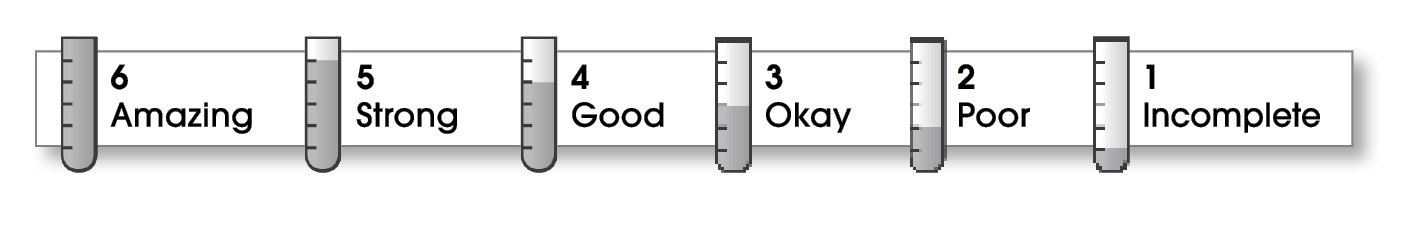 Comments: It’s always effective to lead up to your opinion, instead of coming on so strong. Why is this an important issue to you? Once you establish your opinion, then build your argument with clearly stated factual support. Your essay lacks thorough development. Ask a trusted editor to help you check for sentence, grammar, and spelling errors before submitting a final copy. Your essay contains too many errors.© Thoughtful Learning	For Write on Course 20-20 and All WriteName:Title:The Unperminent Hair Dye Rule2IdeasThe writing . . .includes a clear, effective opinion statement.provides a variety of reasons to support the opinion statement.effectively answers objections.The writing . . .includes a clear, effective opinion statement.provides a variety of reasons to support the opinion statement.effectively answers objections.2Organizationbegins well by capturing the reader’s interest and providing the opinion statement.effectively organizes the middle part.focuses on one main reason in each middle paragraph.ends well by reviewing the reasons and revisiting the opinion statement.begins well by capturing the reader’s interest and providing the opinion statement.effectively organizes the middle part.focuses on one main reason in each middle paragraph.ends well by reviewing the reasons and revisiting the opinion statement.2Voiceshows that the writer cares about the topic.uses an appropriate emotional tone.shows that the writer cares about the topic.uses an appropriate emotional tone.1Word Choiceuses precise nouns and active verbs.uses precise nouns and active verbs.2Sentence Fluencyuses a variety of sentence lengths and beginnings.flows smoothly from one sentence to another.uses a variety of sentence lengths and beginnings.flows smoothly from one sentence to another.1Conventionsuses end punctuation and commas correctly.correctly capitalizes first words and proper nouns.avoids spelling errors.correctly uses words (there, they’re, their).uses end punctuation and commas correctly.correctly capitalizes first words and proper nouns.avoids spelling errors.correctly uses words (there, they’re, their).